 YÜKSEK RİSKLİ ALANLARIN TEMİZLİK VE DEZENFEKSİYON PLANI	NOT:-TEMİZLİK MALZEMELERİ HER ZAMAN TEMİZ VE KULLANIMA HAZIR BIRAKILIR.-TEMİZLENMESİ ÖZELLİK ARZ EDEN CİHAZ VE YÜZEYLER ;BİRİMSORUMLUSUNUN GÖZETİMİNDE ,ÖNERDİĞİ TEMİZLİK MALZEMESİ İLE YAPILIR.-HASTA ÇIKARTILARI İLE BULAŞTA KURAL YÜKSEK VE ORTA RİSK DÜZEYLERİ İÇİN GEÇERLİDİR.ORTA RİSKLİ ALANLARIN TEMİZLİK VE DEZENFEKSİYON PLANINOT:-TEMİZLİK MALZEMELERİ HER ZAMAN TEMZİ VE KULLANIMA HAZIR BIRAKILIR.-TEMİZLENMESİ ÖZELLİK ARZ EDEN CİHAZ VE YÜZYLER ;BİRİMSORUMLUSUNUN GÖZETİMİNDE ,ÖNERDİĞİ TEMİZLİK MALZEMESİ İLE YAPILIR.-HASTA ÇIKARTILARI İLE BULAŞTA KURAL YÜKSEK VE ORTA RİSK DÜZEYLERİ İÇİN GEÇERLİDİR.DÜŞÜK RİSKLİ ALANLARIN TEMİZLİK VE DEZENFEKSİYON PLANINOT:TEMİZLİK MALZEMELERİ HER ZAMAN TEMİZ VE KULLANIMA HAZIR BIRAKILIR.TEMZİLENMESİ ÖZELLİK ARZ EDEN CİHAZ VE MALZEMELERİN TEMİZLİĞİ BİRİM SORUMLUSUNUN ÖNERİLERİ DOĞRULTUSUNDA YAPILIR.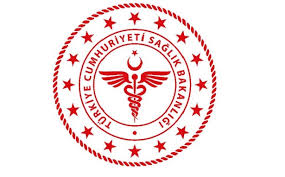 SAVUR PROF. DR. AZİZ SANCAR İLÇE DEVLET HASTANESİRİSK DÜZEYİNE GÖRE TEMİZLİK PLANISAVUR PROF. DR. AZİZ SANCAR İLÇE DEVLET HASTANESİRİSK DÜZEYİNE GÖRE TEMİZLİK PLANISAVUR PROF. DR. AZİZ SANCAR İLÇE DEVLET HASTANESİRİSK DÜZEYİNE GÖRE TEMİZLİK PLANISAVUR PROF. DR. AZİZ SANCAR İLÇE DEVLET HASTANESİRİSK DÜZEYİNE GÖRE TEMİZLİK PLANISAVUR PROF. DR. AZİZ SANCAR İLÇE DEVLET HASTANESİRİSK DÜZEYİNE GÖRE TEMİZLİK PLANISAVUR PROF. DR. AZİZ SANCAR İLÇE DEVLET HASTANESİRİSK DÜZEYİNE GÖRE TEMİZLİK PLANISAVUR PROF. DR. AZİZ SANCAR İLÇE DEVLET HASTANESİRİSK DÜZEYİNE GÖRE TEMİZLİK PLANISAVUR PROF. DR. AZİZ SANCAR İLÇE DEVLET HASTANESİRİSK DÜZEYİNE GÖRE TEMİZLİK PLANI KODUOH.PL.01YAYIN TARİHİ01.11.2018REVİZYON TARİHİ 05.01.2022REVİZYON NO01SAYFA SAYISI 08YÜKSEK RİSKLİ ALANLARORTA RİSKLİ ALANLARDÜŞÜK RİSKLİ ALANLARİZOLASYON ODASISTERİLİZASYONTIBBİ ATIKMORGACİL SERVİSKLİNİKLERPOLİKLİNİKLERLABORATUVARRADYOLOJİECZANEÇAMAŞIRHANEİDARİ BİRİMYEMEKHANEARŞİVTEKNİK BİRİMSTERİL OLMAYAN DEPOLARMUTFAKÇEVRE ALANLARTEMİZLENECEK BÖLGETEMİZLİK PERİYODUTEMİZLİK ŞEKLİİLGİLİ KAYITSORUMLUKONTROLZEMİNHer vardiyada 1 kezGerekli durumlardaYüzey kirlendikçeDeterjanlı su ile,paspaslanır, kurulanır.Makine ile yıkama ve cilalama yapılır4 litre suya 3 klor tablet eritilerek yada 1/10çamaşır suyu (9 litre su 1 litre çamaşır suyu)konularak hazırlanmış dezenfektanla silinir.Birim Temizlik Takip FormuÜnite temizlik personeli-Birim sorumlusu-Enfeksiyonkontrol hemşiresiHASTA YATAKLARI-Günde 1 kez-Gerektikçe-Dezenfektan ile silinir.Birim Temizlik Takip FormuÜnite temizlik personeli-Birim sorumlusu-Enfeksiyonkontrol hemşiresiHASTA O2 VE FLOWMETRE VE DESTEKLERİ-Her Hasta Değişiminde-Gerekli Durumlarda- O2 flowmetresinde su azaldığında su eklemesi yapılmada çıkarılıp temizlenir.-dezenfekte edildikten sonra distile su eklenir.Birim Temizlik Takip FormuÜnite temizlik personeli-Birim sorumlusu-Enfeksiyonkontrol hemşiresiMOBİLYA YÜZEY TEMİZLİĞİ-Günde 2 Sefer-4 l suda 3 klor tablet eritilerek hazırlanandezenfektanlı su ile silinir.Birim Temizlik Takip FormuÜnite temizlik personeli-Birim sorumlusu-Enfeksiyonkontrol hemşiresiTIBBİ CİHAZLAR-Her Kullanım Sonrası-4 l suda 3 klor tablet eritilerek hazırlanandezenfektanlı su ile silinir, kurulanır.Birim Temizlik Takip FormuÜnite temizlik personeli-Birim sorumlusu-Enfeksiyonkontrol hemşiresiTEDAVİ ARABALARI VE EKİPMANLARI-Günde İki Kez Yapılır.-Gerektiğinde Tekrarlanır.-4 l suda 3 klor tablet eritilerek hazırlanandezenfektanlı su ile silinir, kurulanır.-kurumun temizn ettiği yüzey dezenfektanı ile dezenfekte edilir.Birim Temizlik Takip FormuÜnite temizlik personeli-Birim sorumlusu-Enfeksiyonkontrol hemşiresiDUVAR TEMİZLİĞİ-Ayda 1 Kez-Gerektiğinde-4 l suda 3 klor tablet eritilerek hazırlanandezenfektanlı su ile silinir,Birim Temizlik Takip FormuÜnite temizlik personeli-Birim sorumlusu-Enfeksiyonkontrol hemşiresiLAVABOLAR-Her Vardiya Bir Kez-Gerektiğinde-4 l suda 3 klor tablet eritilerek hazırlanandezenfektanlı su ile silinir,Birim Temizlik Takip FormuÜnite temizlik personeli-Birim sorumlusu-Enfeksiyonkontrol hemşiresiTEMİZLENECEK BÖLGETEMİZLİK PERİYODUTEMİZLİK ŞEKLİİLGİLİ KAYITSORUMLUKONTROLYEMEK MASASI- ETAJER-Günde 3 kez(sabah- öğle –akşam)-Deterjanlı su ile silinir.-Kuruduktan sonra yüzey dezenfektanı ile dezenfekte edilir.Birim Temizlik Takip FormuÜnite temizlik personeli-Birim sorumlusu-Enfeksiyonkontrol hemşiresiSERUM ASKILARI- TEKERLEKLİ SANDALYE- SEDYE-Günde 1 kez-Gerektiğinde-Deterjanlı su ile silinir.-4 l suda 3 klor tablet eritilerek hazırlanan dezenfektanlı su ile dezenfekte edilir.Birim Temizlik Takip FormuÜnite temizlik personeli-Birim sorumlusu-Enfeksiyonkontrol hemşiresiTEMİZLİK MALZEMELERİ TEMİZLİĞİ-Her kullanımdan sonra-Temizlik ekipmanları her kullanımdan sonrabelirlenmiş talimatlar doğrultusunda temizlenir.Birim Temizlik Takip FormuÜnite temizlik personeli-Birim sorumlusu-Enfeksiyonkontrol hemşiresiÇÖP KOVALARI-Günde en az bir kez-Gerektiğinde-Deterjanlı su ile temizliği yapılır,durulanır vekurulanır.Birim Temizlik Takip FormuÜnite temizlik personeli-Birim sorumlusu-Enfeksiyonkontrol hemşiresiTIBBİ ATIK ÇÖP KOVALARI-Günde 1 Kez-Deterjanlı su ile temizliği yapılır,Birim Temizlik Takip FormuÜnite temizlik personeli-Birim sorumlusu-Enfeksiyonkontrol hemşiresiTIBBİ ATIK ÇÖP KOVALARI-Bulaş Olduğunda-Deterjanlı su ile temizliği yapılır,-4 l suda 3 klor tablet eritilerek hazırlanan dezenfektanlı su ile dezenfekte edilir.Birim Temizlik Takip FormuÜnite temizlik personeli-Birim sorumlusu-Enfeksiyonkontrol hemşiresiKLİMA-15 Günde 1-Teknisyenler temizliğini belirlenen talimatlar doğrultusunda yapar.FormTeknisyen-İdari Ve Mali Hizmetler MüdürüKALORİFER PETEKLERİ-15 Günde 1-Deterjanlı su ile temizliği yapılır.Birim Temizlik Takip FormuÜnite temizlik personeli-Birim sorumlusu-Enfeksiyonkontrol hemşiresiBUZDOLABI-Haftada 1 Kez Kirlendikçe-Deterjanlı su ile temizliği yapılır.Birim Temizlik Takip FormuÜnite temizlik personeli-Birim sorumlusu-Enfeksiyonkontrol hemşiresiHASTA ÇIKARTILARI İLE BULAŞTA(İDRAR,-Her Bulaştan Sonra-Çıkartı kağıt peçete ile toplanıp tıbbi atığa atılır.-1 l suya 7 klor tab. Veya 10 l suya 1 l çamaşır suyuBirim Temizlik Takip FormuÜnite temizlik personeli-Birim sorumlusu-Enfeksiyonkontrol hemşiresiGAİTA ,KAN. V.B.)ile hazırlanan solüsyon dökülerek 5/15 dk beklenip paspas ile silinip dezenfekte edilir.ÇALIŞAN FORMALARI-Hasta çıkartıları ile bulaşta-Forma çıkartılır.Vücut sıvıları bulaş formuEnfeksiyon hemşiresi-Birim sorumlusu-Sağlık Bakım Hizmetleri. Müd.TIBBİ ATIK DEPOSU-Günde 1 kez-Gerektiğinde-Talaşlar tıbbi atık poşetine atılır.-1 l suya 7 klor tab. veya 10 l suya 1 l çamaşır suyu ile hazırlanan solüsyondökülerek 5/15 dk beklenip paspas ile silinip dezenfekte edilir.-Kesinlikle ıslak bırakılmaz.Birim Temizlik Takip FormuÜnite temizlik personeli-Birim sorumlusu-Enfeksiyonkontrol hemşiresiCENAZE DOLAPLARI-Her cenaze tesliminden sonra-Deterjanlı su ile temizlenir.--4 l suda 3 klor tablet eritilerek hazırlanandezenfektanlı su ile dezenfekte edilir.Birim Temizlik Takip FormuÜnite temizlik personeli-Birim sorumlusu-Enfeksiyon kontrol hemşiresiCENAZE DOLAPLARI-Enfekte cenaze tesliminden sonra- Deterjanlı su ile temizlenir.-1l suda 7 klor tablet eritilerek hazırlanmış dezenfektanlı su ile temizlenir.Birim Temizlik Takip FormuÜnite temizlik personeli-Birim sorumlusu-Enfeksiyon kontrol hemşiresiCENAZE YIKAMA SEDYELERİHer cenazeyıkandıktan sonra-Deterjanlı su ile temizlenir.-5 l suda 1 klor tablet eritilerek hazırlanmış,dezenfektanlı su ile 15-20 dk bekletilir, durulanır, kurulanır.Birim Temizlik Takip FormuÜnite temizlik personeli-Birim sorumlusu-Enfeksiyonkontrol hemşiresiCENAZE YIKAMA SEDYELERİEnfekte cenazeyıkandıktan sonra-Deterjanlı su ile temizlenir.-1l suda 7 kolr tablet eritilerek hazırlanmış,dezenfektanlı su ile 15-20 dk bekletilir, durulanır,kurulanır.Birim Temizlik Takip FormuÜnite temizlik personeli-Birim sorumlusu-Enfeksiyonkontrol hemşiresiTEMİZLENECEK BÖLGETEMİZLİK PERİYODUTEMİZLİK ŞEKLİİLGİLİ KAYITSORUMLUKONTROLREKAKAT KOLTUKLARI VE ÇEKYATLAR-Haftada 1 gün-Her hasta değişiminde-Deterjanlı su ile silinir.Birim Temizlik Takip FormuÜnite temizlik personeli-Birim sorumlusu-Enfeksiyonkontrol hemşiresiREKAKAT KOLTUKLARI VE ÇEKYATLAR-Bulaş olduğunda-Deterjanlı su ile silinir.-Yüzey dezenfektanı veya 5 l suya 1 klor tableteritilerek (5 l suya 1 lçamaşır suyu konularak) hazırlanan solüsyonla silinerek dezenfekte edilir.Birim Temizlik Takip FormuÜnite temizlik personeli-Birim sorumlusu-Enfeksiyonkontrol hemşiresiPARAVAN VE PERDELER-Ayda 1 kez-Çamaşırhane çalışma talimatına göre temizlenir.Birim Temizlik Takip FormuÜnite temizlik personeli-Birim sorumlusu-Enfeksiyonkontrol hemşiresiPARAVAN VE PERDELER-Bulaş olduğunda-Enfekte çamaşır olarak kırmızı poşetleçamaşırhaneye gönderilir ve talimata uygun olarak yıkanır.Birim Temizlik Takip FormuÜnite temizlik personeli-Birim sorumlusu-Enfeksiyonkontrol hemşiresiTUVALET-BANYO-Her vardiyada-Gerektiğinde-Sifon çekilir.-Klozet içi çevresi lavabo, musluk başları kapıkolları 5 l suya 1 klortablet atılarak hazırlanan dezenfektanla silinir.-Aynalar temiz süngerle silinip kurulanır.-Zemin 5 l suya 1 klortablet atılarak hazırlanan dezenfektanla silinir.Birim Temizlik Takip FormuÜnite temizlik personeli-Birim sorumlusu-Enfeksiyonkontrol hemşiresiTEDAVİ ARABALARI,TIBBİ CİHAZ YÜZEYLERİ- PANSUMAN ARABASI –ACİL ARABASI-Günde 2 kere-Gerektiğinde-Deterjanlı su ile silinir.-Yüzey dezenfektanı ile dezenfekte edilir.Birim Temizlik Takip FormuÜnite temizlik personeli-Birim sorumlusu-Enfeksiyonkontrol hemşiresiBİLGİSAYAR VE DÜZENEKLERİ-Her gün sabah akşam-Deterjanlı su ile silinir.Birim Temizlik Takip FormuÜnite temizlik personeli-Birim sorumlusu-Enfeksiyonkontrol hemşiresiO2 FLOWMETRE –ASPİRATÖR-İNFÜZYON POMPASI-NEBULİZATÖR-Her kullanımdan sonra-Gerektiğinde-Drenaj şişeleri boşaltılır.-deterjanlı su ile yüzeyler silinir.Aparatlar 1 l suda 1 tablet eritilerek hazırlanan dezenfektanla silinir.Özellik arz eden cihazlar birim sorumlusununönerileri doğrultusundaBirim Temizlik Takip FormuÜnite temizlik personeli-Birim sorumlusu-Enfeksiyonkontrol hemşiresitemizlenir.TIBBİ ATIK ÇÖP KOVALARI-Her kullanımdan sonra-Deterjanlı su ile yıkanır,durulanır ve kurulanır.Birim Temizlik Takip FormuÜnite temizlik personeli-Birim sorumlusu-Enfeksiyonkontrol hemşiresiTIBBİ ATIK ÇÖP KOVALARI-Bulaş olduğunda-1 l suda 2 klor tablet eritilerek hazırlanmışdezenfektanla dezenfekte edilir.Birim Temizlik Takip FormuÜnite temizlik personeli-Birim sorumlusu-Enfeksiyonkontrol hemşiresiEVSEL ATIK KOVALARI-Günde 1 defa-Deterjanlı su ile yıkanır, durulanır ve kurulanır.Birim Temizlik Takip FormuÜnite temizlik personeli-Birim sorumlusu-Enfeksiyonkontrol hemşiresiÇALIŞAN FORMALARI-Hasta çıkartıları ile bulaşta-Forma çıkarılır.Takip FormuEnfeksiyon hemşiresi-Birim sorumlusu-Enfeksiyonkontrol hemşiresiPASPAS-Her temizlikten sonra-35 l suya 7 kolr tabletatılarak ve ya 50l suya 1 litre çamaşır suyukoyularak hazırlanmış dezenfektanda 30 dk bekletilir ve kurumaya bırakılır.-Günde 1 kez yıkama makinasında yıkanırBirim Temizlik Takip FormuÜnite temizlik personeli-Birim sorumlusu-Enfeksiyonkontrol hemşiresiTEMİZLENECEK BÖLGETEMİZLİK PERİYODUTEMZİLİK ŞEKLİİLGİLİ KAYITSORUMLUKONTROLZEMİN-Günde 1 kez-Kirlendikçe-Deterjanlı su ile paspas yapılır.BirimTemizlik Takip FormuÜnite temizlik personeli-Birim sorumlusu-Enfeksiyonkontrol hemşiresiDUVAR-Kirlendikçe-Deterjanlı su ile silinir Silme işlemindekullanılan su sık sık değiştirilir.Birim Temizlik Takip FormuÜnite temizlik personeli-Birim sorumlusu-Enfeksiyonkontrol hemşiresiCAM-Ayda 1 kez-Deterjanlı su ile silinirBirim TemizlikTakip FormuÜnite temizlik personeli-Birim sorumlusu-Enfeksiyonkontrol hemşiresiKAPI KOLLARI- DOLAP- ÇEKMECE VB.YÜZEYLER-Günde 1 kez-Kirlendikçe-Deterjanlı su ile silinirBirim Temizlik Takip FormuÜnite temizlik personeli-Birim sorumlusu-Enfeksiyonkontrol hemşiresiPERDE-Ayda 1 kez-Çamaşırhane çalışma talimatına göre yıkanır.Birim TemizlikTakip FormuÜnite temizlik personeli-Birim sorumlusu-Enfeksiyonkontrol hemşiresiMOBİLYA-Günde 1 kez-Kirlendikçe-Deterjanlı su ile silinirBirim TemizlikTakip FormuÜnite temizlik personeli-Birim sorumlusu-Enfeksiyonkontrol hemşiresiTUVALET-BANYOHer gün sabah akşam-Gerektiğinde-Deterjanlı su ile silinirBirim TemizlikTakip FormuÜnite temizlik personeli-Birim sorumlusu-Enfeksiyonkontrol hemşiresiKLİMA – KALORİFERDAİRESİ-yılda 2 defa-gerektiğinde-Deterjanlı su ile silinirBirim TemizlikTakip FormuÜnite temizlik personeli-Birim sorumlusu-Enfeksiyonkontrol hemşiresiBUZDOLABI-haftada 1 kez-gerektiğinde-Ilık deterjanlı su ile silinip, durulanır vekurulanır.Birim TemizlikTakip FormuÜnite temizlik personeli-Birim sorumlusu-Enfeksiyonkontrol hemşiresiSOĞUK HAVA DEPOLARI-Günde 1 kez-Kirlendikçe-Kaba kiri arındırılır. gerekli görülen yerler fırçalanır.-Deterjanlı su ile yer paspaslanır, silinip durulanır, kurulanır.Birim Temizlik Takip FormuÜnite temizlik personeli-Birim sorumlusu-Enfeksiyonkontrol hemşiresiASANSÖR KABİNİ-Günde 1 kez-Kirlendikçe-Deterjanlı su ileasansörün tüm yüzeyleri silinir, durulanır,kurulanır.-Zemin paspaslanır.Birim Temizlik Takip FormuÜnite temizlik personeli-Birim sorumlusu-Enfeksiyonkontrol hemşiresiÇÖP KOVALARI-Günde 1 kez-Kirlendikçe-Deterjanlı su ile yıkanır, kurulanırBirim TemizlikTakip FormuÜnite temizlik personeli-Birim sorumlusu-Enfeksiyonkontrol hemşiresiTEMİZLENECEK BÖLGETEMİZLİK PERİYODUTEMZİLİK ŞEKLİİLGİLİ KAYITSORUMLUKONTROLKAN VE VÜCUT SIVILARI İLE BULAŞ OLDUĞUNDA – TIBBİ ATIK DÖKÜLDÜĞÜNDE-Hemen temizlik yapılır.-eldivengiyilerekdökülmüş materyalpeçete(pamuk,gazlı bez) ile alınır,tıbbi atıkpoşetine atılır.cam kırığı varsa fırça ve kürekletoplanır,kesici delici tıbbi atık kabına atılır.-1 lt suda 7 kolr tablet eritilerek hazırlanan solüsyon ile dezenfekteedilir.Birim Temizlik Takip FormuÜnite temizlik personeli-Birim sorumlusu-Enfeksiyonkontrol hemşiresiKİMYASAL MADDE DÖKÜLDÜĞÜNDE TEMİZLİK-Hemen temizlik yapılır.eldivengiyilerekdökülmüş materyalpeçete(pamuk,gazlı bez) ile alınır,tıbbi atıkpoşetine atılır.cam kırığı varsa fırça ve kürekletoplanır,kesici delici tıbbi atık kabına atılır.-1 lt suda 7 kolr tablet eritilerek hazırlanan solüsyon ile dezenfekteedilir.Birim Temizlik Takip FormuÜnite temizlik personeli-Birim sorumlusu-Enfeksiyonkontrol hemşiresiENFEKTE KİMYASAL MADDE DÖKÜLDÜĞÜNDE TEMİZLİK-Hemen temizlik yapılır.-Eldiven giyilerek dökülmüş materyalpeçete(pamuk, gazlı bez) ile alınır.-Zemin paspas ile yüzey ıslak bez ile temizlenir, kurulanır. Kuruduktan sonra temizlenen alan 1 lt suda 7 klor tableteritilerek hazırlanan solüsyon ile dezenfekteedilir.Birim Temizlik Takip FormuÜnite temizlik personeli-Birim sorumlusu-Enfeksiyonkontrol hemşiresi